A Beltane Rite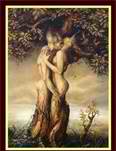 Beltane is a cross-quarter Sabbat that takes place inbetween the spring equinox and summer solstice.  Like Ostara, Beltane is a fertility holiday (relating to animals this time, as opposed to plants). Beltane celebrates the full power of spring and the ascending power of the sun.  Liturgically, Beltane celebrates the sexual union between the God and Goddess (unlike some religions, Wiccan deities are fully reflective of all aspects of nature). Beltane is a “major” Sabbat. Thematically, it occupies the opposite position from Samhain on the Wheel of the Year.  While Samhain commemorates the death, Beltane celebrates life. Both are important aspects in the never-ending cycle of the ecology and of the universe.Preparing the Sacred SpaceFor an outdoor ritual, there should be four lit torches at each of the cardinal directions. Blooming flowers of the element-appropriate color shall be fastened to the torch shafts. The Celebrant shall purify the ritual space with sage smoke. For an indoor ritual, the four lit torches can be substituted with pillar candles of the appropriate color. Additionally, for outdoor rituals, the Celebrants should set up a Maypole for the traditional Beltane Maypole dance. This dance celebrates the union of the masculine and feminine forces and the life-creating power that union generates. Special Materials NeededFor an outdoor ritual: Maypole with colorful ribbons.For an indoor ritual: Deck of animal oracle cards.Casting the CircleThe Celebrant shall walk the periphery of the ritual space three times, clockwise starting from the east. On the first pass, the Celebrant shall sprinkle salt water along the edge of the sacred space. On the second pass, the Celebrant shall trace the periphery with a rod of incense. With the final pass, the Celebrant shall use an Athame.  Once the circle is walked three times, the Celebrants issue a Gathering call:First IterationPriestess:"Come shapers, come craftsmen, come molders of clayCome artists, come singers, come teachers of the wayCome warriors, come hearth-keepers, come healersCome wise ones, come mystics, come fortune-dealers."Covenors:"We come to the Circle, we answer the call!"Second IterationPriest:"We are shapers of dreams, crafters of songWe are teachers of lore, righters of wrongWe are seekers of truth, affirmers of lifeWe are guardians of peace, soothers of strife."Covenors:"We come to the Circle, we answer the call!"Third IterationPriestess:We remember the fire, the well, and the treeWe remember the call that all must be freeWe remember the Lady, and the Lord of the Sun,We remember the charge to love all and harm noneCovenors:"We come to the Circle, we answer the call!"Priest and Priestess: "The Circle is cast!"Coven: "So mote it be!"Calling the QuartersCalls to elemental spirits and deities begin in the east and proceed in a clockwise fashion. The appropriate candle is lit after each call.Air / EastGuardian of the East, Spirit of AirIn love and thanks we invite you here.The sky is bright, the clouds are boldWarmth and life now take holdBlossoms alight on clement breezeNew leaves grow from awakened treesGuardian of the East, we give thanks to theeSpirit of Air, blessed beHail and welcome!Fire / SouthGuardian of the South, Spirit of FireIn love and thanks we invite you hereThe warmth of spring now holds swayTrees and flowers bloom more each dayWith winter banished for another turnLet the Beltane fires burn!Guardian of the South, we give thanks to theeSpirit of fire, blessed beHail and welcome!Water/WestGuardian of the West, Spirit of WaterIn love and thanks we invite you hereSpring rains come to bless the landThe time of planting is now at handWith morning dew and mists so paleYou give life to the greening valeGuardian of the West we give thanks to theeSpirit of Water, blessed beHail and welcome!Earth/NorthGuardian of the North, Spirit of EarthIn love and thanks we invite you hereThe trees awake with leaf and flowerThey draw from the ground's returning powerCreatures of scales and fur and featherMake new life when joined togetherGuardian of the North we give thanks to theeSpirit of Earth, blessed beHail and welcome!GodGod of the Sun, Lord of the FieldsIn love and thanks we invite you hereYour spark of life is felt in planted seedsIn trees and crops, flowers and weedsWith the Mother Goddess, you create life anewWithin the blossoms that glisten with dewGod of the Sun, we give thanks to theeLord of the Fields, blessed beHail and Welcome!GoddessMother Goddess, giver of lifeIn love and thanks we invite you hereFur and feather, hoof and hornBy your power all life is bornWith the God, your consort and friendLife is granted, a cycle without endMother Goddess, we give thanks to theeGiver of Life, blessed beHail and Welcome!MeditationThis meditation will focus on connecting with one’s animal guide, animal spirit, or companion spirit. Make yourself comfortable. Have your feet in contact with the ground and make your spine straight. Close your eyes and take three cleansing breaths. Breathe in… breathe out… breathe in… breathe out… breathe in… and breathe out….We are leaving this place, this building, this structure, and our awareness is travelling to another realm. You open your eyes and find yourself standing in an ancient and dense forest. The redwood trees are hundreds of feet tall and dozens of feet wide. The rich, green canopy high above obscures most of the sky, leaving the forest floor shrouded in a cool, quiet, verdant gloom.  Hidden in the vaulting, leafy branches, birds and insects chirp and buzz. You cannot see them, but you hear them clearly and you feel their presence. A faint breeze gently blows across the ferns and underbrush of the forest. It is a gentle caress upon your skin. There is a narrow, rarely-tread path that winds through the woodland. You suspect that few people have been here, nor has it been recently. This suits you, as there sacredness to your solitude. You feel part of this place. You sense the life energy of the vines and ferns, bushes and trees, insects and birds. It is intertwined and fully realized. You are part of something so much greater than yourself, and yet your presence also adds to the distinctiveness of the symphony of life and spirit. In this place, you also sense myriad animal forms, just beyond the range of your vision. Perhaps there are deer here, or perhaps a wolf? Maybe there is a bear or a coyote? Or is it a raven? Perhaps you sense a butterfly? You stand there for several quiet moments and you make no sudden moves. Your breathing is easy and regular. Perhaps an animal sees you and comes out of hiding to investigate. What comes to you?  What does it look like? Does it bear a spiritual message for you or perhaps it is just curious to meet you. What do you see?[Silence for a time]Your visitor retreats back into the forest and is hidden from view once more. But you will remember the encounter and you will be able to call upon the image of your animal spirit to help you in magical practices and in times of trial. We are leaving this place now. We are leaving the ancient redwood forest with the high canopy and shadowy gloom. We are returning to this building and to our bodies. Breathe in… breathe out… breathe in… breathe out… breathe in… and breathe out….When you are ready, open your eyes.Magical WorkingIndoor service: Celebrant will perform a divination using an Animal Oracle deck (or similar divination tool)Outdoor service: May pole dance with festive drummingCakes and AleIf there are two Celebrants (Priest and Priestess), the Priest shall distribute the bread/cakes and the Priestess shall distribute the cup of wine/ale/juice.  Priest or Priestess:  “The celebration of bread and wine is not unique to Wicca. Many religions in many cultures have venerated the bounty of grain and vine. Bread and wine sustain the body and bring us together as a community. In the Wiccan tradition, these gifts also bring us in communion with the God and Goddess.  And so we bring you these gifts so that we may be united with one another in spirit.”Priestess:	“With the cup, we are one.”Covenor:	“Blessed be”Priest:		“We are one people, we share one bread.”Covenor:	“Blessed be.”Releasing the QuartersThe elemental spirits and deities are released in the opposite order in which they were invited. The appropriate candle is extinguished after each dismissal.Goddess Mother Goddess, Giver of lifeWe give you thanks for coming hereThe seeds are planted, with hope and loveFertile ground fed from rain aboveEgg and womb your spirit fillsGranting life as is your willMother Goddess we give thanks to theeGiver of Life, blessed beHail and farewell!GodGod of the Sun, Lord of the FieldsWe give you thanks for coming hereCattle and lamb, fish and birdTheir life increases at your wordHorn and hoof, fur and featherLife begins when brought togetherGod of the Sun, we give thanks to theeLord of the Fields, blessed beHail and farewell!Earth/NorthGuardian of the North, Spirit of EarthWe give you thanks for coming hereReturn to the mountains, return to the plainsMeadows bloom in warm spring rainsPlanted seeds poke through rich, dark soilSown with love and care and toilGuardian of the North, we give thanks to theeSpirit of Earth, blessed beHail and farewell!Water/WestGuardian of the West, Spirit of WaterWe give you thanks for coming hereReturn to the rivers, return to the springsThe rain descends, and life beginsBurbling brook and rushing riverThe flow of life they now deliverGuardian of the West, we give thanks to theeSpirit of Water, blessed beHail and Farewell!Fire/SouthGuardian of the South, Spirit of FireWe give you thanks for coming hereReturn to the bonfire, return to the flameThe spark of life we shall acclaimWe burn the sage and incense this nightIn thanks for the Beltane fires so brightGuardian of the South, we give thanks to theeSpirit of Fire, blessed beHail and farewell!Air/EastGuardian of the East, Spirit of AirWe give you thanks for coming hereReturn to the clouds of grey and whiteAnd to the sky so blue and brightWe thank you for the gentle breezeThat whispers past awakened treesGuardian of the East, we give thanks to theeSpirit of Air, blessed beHail and Farewell!Releasing the CircleThe Celebrant walks the perimeter of the circle in a widdershins direction, using a wand or Athame to release the sacred space.Priest:	“May all spirits attracted to our light return to your realms in peace, harming none.”Priestess: “The circle, though open, remains unbroken.”Celebrants and Covenors:  “Merry meet, merry part, and merry meet again!”